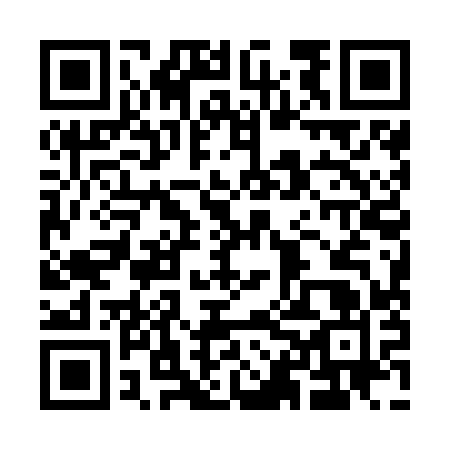 Ramadan times for Abano Terme, ItalyMon 11 Mar 2024 - Wed 10 Apr 2024High Latitude Method: Angle Based RulePrayer Calculation Method: Muslim World LeagueAsar Calculation Method: HanafiPrayer times provided by https://www.salahtimes.comDateDayFajrSuhurSunriseDhuhrAsrIftarMaghribIsha11Mon4:544:546:3212:234:256:146:147:4712Tue4:524:526:3012:224:266:156:157:4813Wed4:504:506:2912:224:276:176:177:4914Thu4:484:486:2712:224:286:186:187:5115Fri4:464:466:2512:224:296:196:197:5216Sat4:444:446:2312:214:306:216:217:5417Sun4:424:426:2112:214:316:226:227:5518Mon4:404:406:1912:214:326:236:237:5719Tue4:384:386:1712:204:336:246:247:5820Wed4:364:366:1512:204:346:266:267:5921Thu4:344:346:1312:204:356:276:278:0122Fri4:324:326:1212:204:366:286:288:0223Sat4:304:306:1012:194:376:306:308:0424Sun4:274:276:0812:194:386:316:318:0525Mon4:254:256:0612:194:396:326:328:0726Tue4:234:236:0412:184:406:346:348:0827Wed4:214:216:0212:184:416:356:358:1028Thu4:194:196:0012:184:426:366:368:1229Fri4:174:175:5812:174:436:376:378:1330Sat4:144:145:5612:174:446:396:398:1531Sun5:125:126:551:175:457:407:409:161Mon5:105:106:531:175:467:417:419:182Tue5:085:086:511:165:477:437:439:193Wed5:065:066:491:165:477:447:449:214Thu5:035:036:471:165:487:457:459:235Fri5:015:016:451:155:497:467:469:246Sat4:594:596:431:155:507:487:489:267Sun4:574:576:411:155:517:497:499:288Mon4:544:546:401:155:527:507:509:299Tue4:524:526:381:145:537:527:529:3110Wed4:504:506:361:145:547:537:539:33